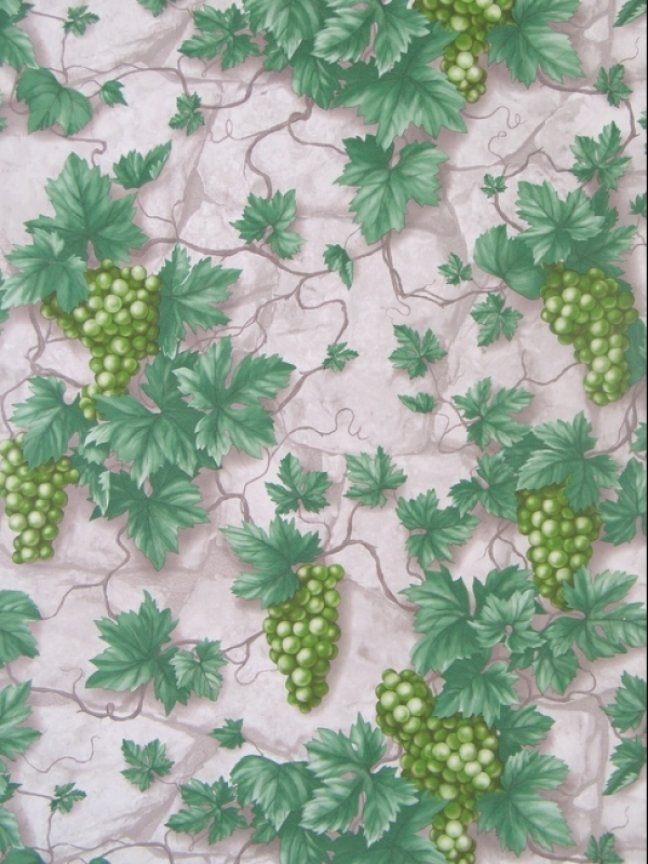 ВИНОГРАДІВСЬКА ЦЕНТРАЛЬНА РАЙОННА БІБЛІОТЕКАБІБЛІОГРАФІЧНИЙ ПОКАЖЧИКЗА ІІІ КВАРТАЛ 2015 р.                                    Виходить з 2006 рокум. Виноградів 2015 рік92(4УКР-4ЗАК)В 49Виноградівщина на сторінках періодики [Текст]: Бібліогр. покажчик за ІIІ кв. 2015 р. / ЦРБ; Уклад.: Вовканич Л. С; Відпов. за вип. К. Г. Вашкеба – Виноградів,  2014. -   30 с.Даний покажчик містить матеріали про місто Виноградів та регіон в цілому; виходить щоквартально з 2006 року.У даний універсальний поточний краєзнавчий бібліографічний  покажчик за ІІI квартал 2015 року увійшли найважливіші журнальні й газетні статті, які розміщені за галузями знань.Цільове призначення покажчика – повноцінна інформація про літературу, яка відображає життя Виноградівського району з метою використання її у виробничій, науковій і культурно – освітній роботі.Бібліографічний покажчик адресується всім, хто цікавиться громадсько–політичним життям, історією, економікою, народним господарством, природою, культурою і мистецтвом рідного краю. 	Зауваження та побажання просимо надсилати на адресу: м. Виноградів, вул. Борканюка, 1, центральна районна бібліотека, 90300   тел. (243)-2-10-93Відповідальний за випуск: Вашкеба К. Г.  - директор Виноградівської ЦБС.Укладач: Вовканич Л. С. – бібліотекар сектору краєзнавчої літератури.Комп’ютерна верстка: Марушка М.В. – зав. Інтернет-центром ЦРБ.Район в ціломуВиноградів та Волноваха можуть стати містами – побратимами //Севлюш Інфо. – 2015. – 3 лип. – С.1.Станко,М.	Гості з Донеччини були приємно вражені: [робочий візит делегації Волноваського району]/Маргарета  Станко //Новини Виноградівщини. – 2015. – 4 лип. – С.3Кобаль,Н.	Схід і захід – разом. У цьому переконалися делегати з Волноваського району/Наталія Кобаль //Новини Виноградівщини. – 2015. –4 лип. – С.3.Івашко,В.	Через транскордонне співробітництво – до Європи /Василь Івашко //Новини Виноградівщини. – 2015. –8 серп. – С.4.Голова Державної казначейської служби побувала на Виноградівщині //Новини Виноградівщини. – 2015. –22 серп. – С.2.На місті Виноградівського району з’являться 10 нових об’єднань громад //Голос Карпат. – 2015. – 28 серп. – С.4.Радіти чи плакати . Район отримав 1.5  мільйонів гривень на ремонт доріг//Голос Карпат. – 2015. – 11 верес. – С.3.У район залучено додаткові кошти //Новини Виноградівщини. – 2015. –26 верес. – С.1.Токач,Л.	Енергоефективні заходи зменшать витрати на комунальні послуги: [семінар з енергоефективності] /Любов Токач//Новини Виноградівщини. – 2015. –26 верес. – С.3.Виноградівська міська радаВиноградівська міська рада	Про затвердження порядку присвоєння зміни поштових адрес об’єктам нерухомого майна в місті Виноградів: Рішення від 23 червня 2015 року № 87 //Новини Виноградівщини. – 2015. –4 лип. –С.1.Виноградівська міська рада	Про  тарифи перевезення пасажирів міськими автобусними маршрутами: Рішення від 23 червня 2015 року № 85 //Новини Виноградівщини. – 2015. –4 лип. –С.1Виноградівська районна радаДокументи районної радиВиноградівська районна рада	Про скликання тридцятої сесії районної ради шостого скликання: Рішення від 07.07.2015 №30 //Новини Виноградівщини. – 2015. –11 лип. – С.1.Порядок денний та регламент роботиТРИДЦЯТої СЕСІЯ  районної ради ШОСТОГО СКЛИкання . 2015 Про  запит депутата районної ради Параска В.А. Про  запит депутата районної радиПроцюк В.В.    Про  запит депутатів районної ради Роман О.І. та Ісайовича Ф.Ф.         Про  запит депутата районної ради Крічфолуші Л.Й.         Про внесення змін до Програми фінансової підтримки громадських організацій інвалідів, ветеранів, учасників війни та інших категорій населення на 2011-2015 рокиПро затвердження технічної документації про нормативно грошову оцінку земельної ділянки, розташованої за межами  населеного пункту Шаланківської сільської ради в контурі № 333Про затвердження технічної документації  про нормативно грошову оцінку земельної ділянки, розташованої за межами  населеного пункту Королівської селищної ради в контурі № 71Про звернення районної ради до органів державної влади вищого рівня щодо забезпечення вакцинами населення Виноградівського районуПро надання згоди на прийняття у спільну власність територіальних громад району цілісного майнового комплексу Державний заклад «Вузлова лікарня ст. Королево» ДТГО «Львівська залізниця»Про призначення керівника КП «РРВК «Новини Виноградівщини»Про затвердження технічної документації з нормативної грошової оцінки земельної ділянки, розташованої за межами населених пунктів Великопаладської сільської ради в контурі № 461Про Програму сприяння у забезпеченні призову на військову службу у Виноградівському районі на 2015-2017 рокиПро внесення змін до Програми поводження з твердими побутовими відходами  у Виноградівському районі на 2014-2019 рокиПро Програму розроблення містобудівної документації та схеми планування території Виноградівського району на 2015 – 2017 рокиПро звіт голови районної радиПро внесення змін до рішення районної ради від 13.01.2015 р. № 489 «Про районний бюджет  на 2015 рік» (зі змінами від  03.02.2015 року, 24.03.2015 р., 17.06.2015 р., 22.06.2015 р.)Порядок денний та регламент роботиТРИДЦЯТЬ ПЕРШАої СЕСІЯ районної ради ШОСТОГО СКЛИКАННЯПро  запит депутата районної ради Зеленяка І.В. Про  реорганізацію Неветленфолвівської ЗОШ І-ІІІ ступенів Про  перегляд загальної грошової норми харчування на одного учня/вихованця у навчальних закладах районуПро Програму збереження та підтримки в належному стані об’єктів і майна спільної власності територіальних громад сіл, селищ, міста Виноградівського району на 2015-2018 рокиПро надання згоди на прийняття у спільну власність територіальних громад району частини приміщень площею 207,0 кв.м. в будівлі за адресою м.Виноградів вул. Миру, 16Про внесення змін до Програми розвитку паліативної та хоспісної допомоги у Виноградівському районі на 2013-2018 рокиПро внесення змін до рішення районної ради від 13.01.2015 р. № 489 «Про районний бюджет  на 2015 рік»(зі змінами від  03.02.2015 року, 24.03.2015 р.,17.06.2015 р.,22.06.2015 р. 11.08.2015 р.)Горват,В.	Депутат з Виноградова «утер носа» Ахметову: [у рамках акції «Стоп прогульник» розпочато оприлюднення «трудової дисципліни» серед депутатів Виноградівської районної ради]/Василь Горват //Новини Закарпаття. – 2015. – 4 лип. – С.2.У Виноградові відбулась 30 – та сесія районної ради //Севлюш Інфо. – 2015. – 14 серп. – С.3.Токач,Л.	Депутати виділили понад три мільйони гривень на дороги: [30 сесія районної ради]/Любов Токач//Новини Виноградівщини. – 2015. –15 серп. – С.2.Токач,Л.	Депутати розподілили кошти на дороги та збільшили вартість норм харчування у школах /любов Токач //Новини Виноградівщини. – 2015. –12 верес. – С.2.Виноградівська Районна Державна АдміністраціяВиноградівська РДА	Чергова нарада по проведенню шостої хвилі мобілізації //Новини Виноградівщини. – 2015. –4 лип. – С.1.Любка,Б.	Про роботу зі зверненням громадян у Виноградівській РДА за 1 півріччя 2015 року /  Біана  Любка//Новини Виноградівщини. – 2015. –26 лип. – С.2.Токач,Л.	Боржників – відключати від газо – та електропостачання: [нарада про стан оплати ромського населення за житлово-комунальні послуги]/Любов Токач //Новини Виноградівщини. – 2015. –8 серп. – С.2.Кобаль,Г.	У Виноградові офіційно представлено нового керівника району: [М.Русанюк]/Ганна Кобаль //Новини Виноградівщини. – 2015. –22 серп. – С.1.	РДА	Про внесення змін до розпорядження голови райдержадміністрації: Розпорядження від 18.08.2015 № 219//Новини Виноградівщини. – 2015. –29 серп. – С.2. РДА	Головою Виноградівської РДА розглянуто питання виділення земельних ділянок учасникам АТО //Новини Виноградівщини. – 2015. –12 верес. – С.1.Визначні діячі. Знані люди району. Нагородження.Кобаль,Г.	Багатство їхнього роду: [Ганна Керечанин – «мати героїня»]/Ганна Кобаль //Новини Виноградівщини. – 2015. –11 лип. – С.3.ОВК № 73 нагородили //Новини Виноградівщини. – 2015. –11 лип. – С.1.Присвоєно почесне звання: [«Заслужений працівник культури» - Віктор Марушка] //Новини Виноградівщини. – 2015. –29 серп. – С.1.Кобаль,Н.	Ельвірі Гудак – 70 /Наталія Кобаль //Новини Виноградівщини. – 2015. –5 верес. – С.6.Природа. Природні багатства. Екологія району.Кіш,В.	Зона потопу. Чи достатньо ми захищені від катастрофічних паводків /Василь Кіш //Голос Карпат. – 2015. – 3 лип. – С.3.Костьо,Ю.	Дикій кіт живе у Шаланківських лісах //Новини Виноградівщини. – 2015. –25 лип. – С.6.Колонис,С.	Противопаводкові споруди  - надійний захист чи потенційне підтоплення?: [інтерв’ю з начальником Виноградівського міжрайонного управління водного господарства/вела Ганна Кобаль]/Станіслав Коломис //Новини Виноградівщини. – 2015. –15 серп. – С.3.Черногор Е.Г.(начальник Управління охорони і відтворення водних біоресурсів)	У Закарпаття рибоохороні є вакантні посади //Севлюш Інфо. – 2015. – 4 верес. – С.3.Кіш,В.	На Чорній горі масово висихають дерева /Василь Кіш //Голос Карпат. – 2015. – 4 верес. – С.3.Промислове виробництво. Підприємництво.Талабірчук,В.	Періодика подорожчала. Чи будуть її читати жителі Виноградівщини?: [інтерв’ю з підприємцем/вела Ганна Кобаль]/Володимир Талабірчук //Новини Виноградівщини. – 2015. –18 лип. – С.4.Розентал,Ю.	Найбільше наше досягнення – єдина команда: [інтерв’ю з фінансовим директором СП «Сандерс – Виноградів Гмбх»/вела Наталія Кобаль]/Юхим Розентал //Новини Виноградівщини. – 2015. –8 серп. – С.2.Кобаль,Н.	В Євросоюзі ласували ковбасками з монголиці: [фермер П.Тізеш, с. Ботар виготовляє продукцію торгової марки «Пан ЕКО»]/Наталія Кобаль //Новини Виноградівщини. – 2015. –22 серп. – С.4.Комунальне господарствоУ Виноградові  обговорено стан оплати за житлово – комунальні послуги ромського населення району: [нарада у РДА]//Севлюш Інфо. – 2015. – 7 серп. – С.3.Токач,Л.	Боржників – відключати від газо – та електропостачання: [нарада про стан оплати ромського населення за житлово – комунальні послуги]/Любов Токач //Новини Виноградівщини. – 2015. –8 серп. – С.2.Білинець,М.	Пожежа на міському сміттєзвалищі: [інтерв’ю з начальником Виноградівського ВУЖКГ/вела Ганна Кобаль]/Михайло Білинець //Новини Виноградівщини. – 2015. –22 серп. – С.7.БудівництвоМарушка,І.	Ця професія  затребувана завжди і всюди: [інтерв’ю з керівником Виноградівської будівельної організації «Райагробуд»/вела Ганна Міговк]/Іван Марушка //Новини Виноградівщини. – 2015. –8 серп. – С.3.Торгівля. Споживча коопераціяСвищо,Ю.	На Виноградівщині райспоживспілка працює рентабельно: [інтерв’ю з головою правління Виноградівської райспоживспілки /вела Наталія Кобаль]/Юрій Свищо //Новини Виноградівщини. – 2015. –4 лип. – С.2.Поличко,А.	Долає кризу атлетично. У Виноградові відкрився новий магазин спорттоварів: [інтерв’ю з приватним підприємцем, магазин «START»/вела Наталія Кобаль ]/Андрій Поличко /Новини Виноградівщини. – 2015. –25 лип. – С.4.Чейпеш,М.	У магазині  «Tres Nutrion» про спортивне харчування знають все /Мілан Чейпеш //Севлюш Інфо. – 2015. – 21 серп. – С.6 – 7.Сільське господарствоОмельченко,О.	Допомога від фонду «Терра Деї»/Олександр Омельченко //Новини Виноградівщини. – 2015. – 18 лип. – С.4.Кобаль,Г.
	На схилах Чорної гори дозріває диво – вражай персиків: [Д. та С. Боднарюки]/Ганна Кобаль //Новини Виноградівщини. – 2015. –8 серп. – С.3.Тупиця,В.	Чи солодкі медові жнива /Володимир Тупиця //Новини Виноградівщини. – 2015. –22 серп. – С.6.Кобаль,Н.	В Євросоюзі ласували ковбасками з монголиці: [фермер П.Тізеш, с. Ботар виготовляє продукцію торгової марки «Пан ЕКО»]/Наталія Кобаль //Новини Виноградівщини. – 2015. –22 серп. – С.4.Кобаль,Г.	Новини з Чорної гори: [виноградарство]/Ганна Кобаль //Новини Виноградівщини. – 2015. –5 верес. – С.3.Лісове господарствоАгій,В.	ДП «Виноградівське ЛГ» - 20 років: [інтерв’ю з директором/вела Наталія Кобаль]/Василь Агій //Новини Виноградівщини. – 2015. –11 лип. – С.2.Староста,В.	У Донбасі трудяться наші лісівники: [інтерв’ю з інженером лісгоспа/вела Наталія Кобаль]/Василь Староста //Новини Виноградівщини. – 2015. –5 верес. – С.3.Охорона здоров’я. Медичні установи. Санаторії.Токач,Л.	Медицина лікує людей, а ветеринарія –людство: [лікар – епізотолог  Я.Й.Кузан]/вела Любов Токач //Новини Виноградівщини. – 2015. –8 серп. – С.4.У віддалені села Виноградівщини завітали лікарі з Англії: [С.Неветленфолво,с.Дюла] //Новини Виноградівщини. – 2015. –15 серп. – С.2.Шевчук,В.	Реалії сучасності: хоспісу бути /Володимир Шевчук //Новини Виноградівщини. – 2015. –15 серп. – С.1.Горват,В.	«Теплиця» святкує перше 10 – річчя: [санаторій] /Василь Горват//Новини Закарпаття. – 2015. – 18 серп. – С.3.Маркович,В.	Спека – важка пора і для хворих, і для медиків: [інтерв’ю з керівником  медичної допомоги/вела Ганна Кобаль]/Василь Маркович //Новини Виноградівщини. – 2015. –15 серп. – С.4.Стойка,І.	Не всі підприємці є законослухняними: [інтерв’ю з  начальником Держсанепідслужби /вела Ганна Кобаль]/ Іван Стойка //Новини Виноградівщини. – 2015. –29 серп. – С.3.Стойка,І.	Ситуація із забезпеченням вакцин – загрозлива: [інтерв’ю з  начальником Держсанепідслужби /вела Ганна Кобаль]/ Іван Стойка //Новини Виноградівщини. – 2015. –12 врес. – С.5.Кобаль,Г	Райлікарня отримала в подарунок апарат УЗД від компанії «Джентерм Україна» //Новини Виноградівщини. – 2015. - 26 верес. – С.2.Історія району. Пам’ятки історії . АрхеологіяСупруненко,О.	У старовинної садиби в Новому Селі  з’явився шанс на порятунок: [садиба родини Уйгеї]/Олег Супруненко //Новини Закарпаття. – 2015. – 4 лип. –С.8. Нова знахідка на Королівському замку заінтересувала археологів //Голос Карпат. – 2015. – 17 лип. –С.2.Горват,В.	Археологи в Королеві продовжують розкривати таємниці замку Нялаб /Василь Горват //Новини Закарпаття. – 2015. – 25 лип. – С.8.Івашко,В.	Символіка місцевої громади – її зрілість: /Василь Івашко //Новини Виноградівщини. – 2015. –12 верес. – С.4.Ниє села, гі куй Черна. Одне з колоритніших на Виноградівщині волоських сіл відзначило 637 річницю свого заснування //Голос Карпат. – 2015. – 25 верес. – С.14.Королівське ЄвангелієШтефаньо,О.	Маємо точну копію 614 – річного Королівського Євангелія 
Оксана Штефаньо //Новини Закарпаття. – 2015. – 15 серп. – С.2.Чухран,М.	Відреставроване Королівське тетраєвангеліє презентували в Ужгороді /Михайло Чухран//Голос Карпат. – 2015. – 28 серп. – С.14.Закарпатська ОДА	Презентовано репринтне видання королівського Євангелія //Новини Виноградівщини. – 2015. – 29 серп. – С.4.//Новини Закарпаття. - 2015.–- 22 серп. – С.1 -2Оргінізація та підприємства району.Центр зайнятостіКопча,Ю.	Новини з ринку праці: [інтерв’ю з заступником директора районного цента зайнятості/вела Ганна Кобаль]/Юрій Копча//Новини Виноградівщини. – 2015. –18 лип. – С.3.Управління соціального захистуТільняк,О.	Не варто відкладати справу оформлення субсидій на потім: [інтерв’ю з начальником відділу соціальних допомог  та компенсацій управління праці та соціального захисту населення РДА /вела Ганна Кобаль]/Оксана Тільняк //Новини Виноградівщини. – 2015. –12 верес. – С.4.На Виноградівщині 1522 сімей отримують субсидію //Голос Карпат. – 2015. – 18 верес. – С.2.Державна податкова інспекціяДПІ	Надходження єдиного податку до місцевого бюджету Виноградівщини склали  6,3 млн. грн. //Новини Виноградівщини. – 2015. –15 серп. – С.3.Суспільно – політичне життя району.Токач,Л.	Конституція – головний документ держави: [засідання «круглого столу», РДА]/Любов Токач //Новини Виноградівщини. – 2015. –4 лип. – С.3.Станко,М.	Державні символи єднають наші сили: [урочисті заходи]/Маргарета Станко //Новини Виноградівщини. – 2015. –29 серп. – С.2.Кобаль,Г.	Захиснику України – наша підтримка та повага: [підсумки благодійної акції ]/Ганна Кобаль //Новини Виноградівщини. – 2015. –26 верес. – С.3.Квіти шани героям – партизанам //Новини Виноградівщини. – 2015.- 26 верес. – С.3.Громадські організації, об’єднання.Біла,Л.	У районі створено осередок партії Ляшка /Лідія Біла //Голос Карпат. – 2015. –24 лип. –  С.2.Кобаль,Г.	Наші бійці там воюють, а ми тут повинні захищати їхні інтереси: [створення громадської організації учасників  і ветеранів АТО]/Ганна Кобаль //Новини Виноградівщини. – 2015. –25 лип. – С.3.Палінкаш,В.І.Виноградівська районна організація ВО «Свобода» провела звітно – виборчу конференцію//Севлюш Інфо. – 2015. – 28 серп. – С.4.Кобаль,Н.	Благодійність має бути без імен та облич: [благодійний фонд депутатів Виноградівщини «Рука допомоги»]/Наталія Кобаль //Новини Виноградівщини. – 2015. –5 верес. – С.2.Чергові місцеві вибори 2015Мешко,О.	Владіслав Поляк: «Ми йдемо на вибори командою»/Олександр Мешко //Голос Карпат. – 2015. – 18 верес. – С.3.Накреслили план дій: [засідання робочої групи зі сприяння діяльності офіційних спостерігачів від іноземних держав і міжнародних організацій на виборах депутатів місцевих рад] //Новини Виноградівщини. – 2015. –26 верес. – С.1Охорона громадського порядку.П’яний контрабандист спричинив ДТП у який загинуло двоє людей //Севлюш Інфо. – 2015. - 7 серп. – С.2.У Виноградівській міліції новий начальник //Севлюш Інфо. – 2015. – 28 серп. – С.8.Ребрей,В.	Віктор Ребрей «Ми йдемо до реформ»: [інтерв’ю з начальником райвідділу міліції /вела Ганна Кобаль]/Віктор Рейбрей//Новини Виноградівщини. – 2015. –26 верес. – С.4.Охорона кордонів. МитницяПоблизу Вилока затримали одну з найбільших груп незаконних мігрантів //Голос Карпат. – 2015. – 10 лип. – С.2.На Виноградівщині в жінки вилучили 24 пачки  сигарет //Закарпатська Правда. – 29  серп. -  4 верес. –С.11.Військова справаРошко,А.	О.Іван Ісайович – народний герой України: [військовий капелан]/Анастасія Рошко //Голос Крпат. – 2015. – 3 лип. – С.2.Виноградівська РДА	Чергова нарада по проведенню шостої хвилі мобілізації //Новини Виноградівщини. – 2015. –4 лип. – С.1Загинули троє військовослужбовців Виноградівського батальону «Тиса» //Ріо.- 2015. – 18 лип. – С.2.Кобаль,Н.	У зоні АТО ситуація стабільна: [В.Кішпешта]/Наталія Кобаль //Новини Виноградівщини. – 2015. –25 лип. – С.3.Шкіря,Н.	Виноградівщина пишається своїми земляками,які боронять країну зі зброєю в руках /Наталія Шкіря //Новини Закарпаття. – 2015. – 4 серп. – С.4.Савинець,М.	Щотижня наші земляки ідуть на передову / Мальвіна Савинець //Новини Виноградівщини. – 2015. –8 серп. – С.2.Закарпатський ОВК	Закарпаття поповниться новоствореними військовими комісаріатами //Новини Виноградівщини. – 2015. –15 серп. – С.3.Іршавсько –Виноградівський військомат	Про призив громадян на строкову службу: Наказ//Новини Виноградівщини. – 2015. –22серп. – С.6.Адальберт Ковач став почесним громадянином Виноградова – посмертно//Голос Карпат. – 2015. – 25 верес. – С.2.Шерегі,О.	Попри нелегкі будні є в солдатів та волонтерів і приємні моменти /Ольга Шерегі //Новини Виноградівщини. – 2015. –5 верес. – С.4.Штефаньо,О.	Індетефікували бійця із Фанчикова серед загиблих на Донбасі /Оксана Штефаньо //Новини Закарпаття. – 2015. – 15 верес. – С.2.Кіш,В.	Домоклів меч війни: [Олесандр Леврінц, загинув на Донбасі, с.Фанчиково]/Василь Кіш //Голос Карпат. – 2015. – 18 верес. – С.4.Волонтерський рух підтримки Закарпатських військових.Савинець,М.	Спосіб підтримки у кожного різний, але він є і він потрібен /Мальвіна Савинець //Новини Виноградівщини. – 2015. –4 лип. – С.7.Савинець,М.	Солдати дякують волонтерам, а ми – меценатам /Мальвіна Савинець //Новини Виноградівщини. – 2015. –25 лип. – С.4.Савинець,М.	В спеку солдатам вкрай потрібна вода і вологі серветки/Мальвіна Савинець //Новини Виноградівщини. – 2015. –15 серп. – С.5.Шерегі,О.	Солдати просять таблетки для обеззараження води і вологи серветки /Ольга Шерегі //Новини Виноградівщини. – 2015. –22 серп. – С.2.Задорожний ,В.	У Виноградові благодійну акцію проводять волонтери з Черкащини: [інтерв’ю з волонтером /вела Ганна Кобаль]/Віталій Задорожний //Новини Виноградівщини. – 2015 . -22 серп. – С.4.Савинець, М.Вони воювали за нас 24 години на добу /Мальвіна Савинець //Новини Виноградівщини. – 2015. –29 серп. – С.4.Палінкаш,В.І.	Виноградівська ВО «Свобода» відправила черговий вантаж на війну  //Севлюш Інфо. – 2015. – 4 верес. – С.4.Роман,М.	Збираймо разом кришки на протези для воїнів: [благодійна акція «Добро жменями», започатковано благодійним фондом «ОВЕС»]/Михайло Роман //Новини Виноградівщини. – 2015. –12 верес. – С.3.	Роман,М.	Чи не пора владі запроваджувати досвід волонтерів?: [інтерв’ю з активістом громадського об’єднання «Рух підтримки закарпатськіх  військових – Виноградів»/вів Василь Горват]/Михайло Роман //Новини Закарпаття. – 2015. – 22 верес. – С.5.Культурне – мистецьке життя районуРДА	12 липня в селище Вилок відбудеться традиційне  свято  «Турул» //Севлюш Інфо. – 2015. – 10 лип. – С.3.Шаркаді,Н.	І знову наші хлопці - молодці: [А.Гепенко, М.Талабіра, М.Лемак зняли короткометражне кіно]/Наталія Шаркаді //Новини Виноградівщини. – 2015. –11 лип. – С.6.Пісні для Ігоря Шепеля пише Юрій Рибчинський //Голос Карпат. – 2015. – 17 лип. – С.14.Гал,О.	Здибанка вдруге зібрала молодих художників: [пленер «Акварельна здибанка»]/Ольга Гал //Новини Виноградівщини. – 2015. –8 серп. – С.7.Токач,Л.	Пісня – невмируще джерело кожного народу: [жіночий хор «Золоте надвечір’я», с.Неветленфолово]/Любов Токач //Новини Виноградівщини. – 2015. –8 серп. – С.6.Горват,В.	Виноградів може залишитися без виставкового залу /Василь Горват //Новини Закарпаття. – 2105. – 15 серп. – С.3.Костьо,В.	Жити наповнюючи світ красою: [виставка картин Василя Поповича з В.Комят]/Валентина Костьо//Новини Виноградівщини. – 2015. –15 серп. – С.8.Пелехач,Л.	Перший літературний форум «Карпатський пегас» у Виноградові /Любов Пелехач //Новини Виноградівщини. – 2015. –29 серп. – С.3.Горват,В.	Виноградівський серпень – час визначати найкращих поетів, співаків та кротонів /Василь Горват //Новини Закарпаття. – 2015. – 29 серп. – С.3.Матій,П.	Петро Матій: «Як говорю – так співаю,лиш ото май файно пак ся получає»: [інтерв’ю з народним артистом /вела Наталія Каралкіна]/Петро Матій //Ріо. – 2015. – 29 серп. – С.7. Білак, Л.«Ти шляхом праведним,святим йшла до волі Україно!»:[захід у БК с.Онік]/Лариса Білак//Новини Виноградівщини. – 2015. –29 серп. – С.2.Горват,М.	У Пийтерфолві відбувся мелайний фестиваль /Микола Горват //Голос Карпат. – 2015. - 4 верес. – С.14.Оновлену «пісню про Виноградів» презентувала Мирослава Копинець //Голос Карпат. – 2015. – 11 верес. – С.2.Іван Бровді став почесним бароном циган: [скульптура цигана у Мукачеві]//Голос Карпат. – 2015. – 11 верес. – С.2.Невицька,О.	Без начанки у Черні й свято не свято: [фольклорний фестиваль «Чернянська начанка»]/Оксана Невицька//Новини  Закарпаття. – 2015. – 26 верес. – С.2.Фестиваль «Кришталеві грона»Токач,Л.	«Кришталеві грона - 2015»  дзвінко задзвенять /Любов Токач//Новини Виноградівщини. – 2015. –15 серп.- С.6.Ванесса Стойка стала володарем гран – при фестивалю «Кришталеві грона» //Голос Карпат. – 2015. – 4 верес. – С.2.//Новини Виноградівщини. – 2015. –1 верес. – С.2.«Кришталеві грона – 2015» завершився вражаючим гала – концертом //Новини Виноградівщини. – 2015. –5 верес. – С.2.Міжнародний фестиваль Велетнів «Пинтіна гора»На Виноградівщині презентовано фестиваль «Велетнів»//Севлюш Інфо. – 2015. – 21 серп. – С.2.Кіш,В.	Хрест на камені Пинті /Василь Кіш //Голос Карпат. – 2015. – 28 серп. – С.3.Токач,Л.	«Камінь сили» Пинті – велети піднимуть найсильніши люди: [презентація фестивалю]/Любов Токач //Новини Виноградівщини. – 2015. –22 серп. –С.2.У Новоселиці велети підняли «камінь сили» та започаткували міжнародний фестиваль Велетнів «Пинтіна гора» //Севлюш Інфо. – 2015. – 28 серп. –С.2.Токач,Л.	Започатковано міжнародний фестиваль Велетнів: [протокол про наміри]/Любов Токач //Новини Виноградівщини. – 2015. –29 серп. – С.2.Токач,Л.	Гуртом підняли легендарний камінь Пинті /Любов Токач //Новини Виноградівщини. – 2015. –29 серп. – С.4.Фестиваль «Куруц – Фест»Невицька,О.	Іршава запрошує на Петра і Павла в Пийтерфолво на «Куруц – фест» /Оксана Невицька //Новини Закарпаття. – 2015. – 11 лип. – С.2.	Горват,М.	У Пійтерфолві провели «Куруц Фест»: [4 фестиваль]/Микола Горват //Голос Карпат. – 2015. – 17 лип. – С.14.Шерегі,Д.	На Закарпатті відбувся «Куруц – Фест» /Даніелла Шерегі //Новини Виноградівщини. – 2015. –18 лип. – С.2.Силовий фестиваль +Crosstres games 2015Силовий фестиваль + Crosstres games 2015 відбувся у Виноградові//Севлюш Інфо. – 2015. – 24 лип. – С.2.Шерегі, Д.	Вперше у Виноградові відбувся силовий фестиваль +Crosstres games 2015/Даніелла Шерегі //Новини Виноградівщини. – 2015. –25 лип. – С.7.Освіта. Освітні заклади району. Дошкільні установи.Белень,В.	Про підсумки розвитку освітньої галузі району 2014 – 2015 навчальному році та завдання на 2015 – 2016 навчальний рік: [з доповіді  начальника управління освіти, молоді та спорту]/Василь Белень /Новини Виноградівщини. – 2015. –22 серп. – С.3.На Виноградівщині 1653 хлопчиків і дівчаток вперше  переступили шкільний поріг //Голос Карпат. – 2105. – 4 верес. – С.2.Машіка,О.	У Виноградові відкрили перший у районі клас для навчання дітей з особливими потребами /Олександра Машіка //Голос Карпат. – 2015. – 11 верес. – С,2.Вінце,Й.	Здорові діти – здорова нація: [інтерв’ю з вчителем фізкультури ЗОШ № 1/вела Ганна Кобаль]/Йосип Вінце /Новини Виноградівщини. – 2015. –12 верес. – С.2.	Йовжі,Г.	Мета у нас спільна, мета у нас єдина – розумна, здорова  й щаслива дитина: [міський дошкільний заклад № 5]/Ганна Йовжі /Новини Виноградівщини. – 2015. –26 верес. – С.2.Ще до кінця року у Боржавському може запрацювати новий дитсадок //Голос Карпат. – 2015. – 25 верес. – С.2.Фізична культура і спорт в районіВиноградівська молодь грала у стрітбол //Новини Виноградівщини. – 2015. –4 лип. – С.7.Кобаль,Г.	Виноградвіські шахісти – срібні призери обласного чемпіонату /Ганна Кобаль /Новини Виноградівщини. – 2015. –18 лип. – С.7 -8.П’ятий турнір Германа Розентала стартував у Виноградові //Голос Карпат. – 2015. – 24 лип. – С.15.Козак,І.	 І знов у Дубовинці спортивне свято /Іван Козак //Новини Виноградівщини. – 2015 . -5 верес. – С.4.Стартував кубок Голосу Карпат з міні – футболу //Голос Карпат. – 2015. – 25 верес. – С.14.Фітнес – центр «Олімп»У Виноградові відкрили фітнес – центр преміум класу «Олімп»//Голос Карпат. – 2015. – 24 лип. – С.5.,31 лип. – С.5.Шерегі,Д.	У Виноградові відкрили фітнес – центр /Даніелла Шерегі //Новини Виноградівщини. – 2015. –25 лип. – С.4.Мешко,О.	Олімпійське здоров’я Виноградова: [фітнес-центр «Олімп»]/Олександр Мешко //Голос Карпат. – 2015. – 25 верес. – С.4.ТуризмГорнецькі,В.Розвиток активного туризму на Виноградівщині: проблеми та перспективи/Валентина Горнецькі //Новини Виноградівщини. – 2015.- 22 серп. – С.7.Бібліотечна справа. Культурно – освітня робота бібліотеки.Горват,В.	У ці дні досвід закарпатських бібліотекарів вивчали колеги з усієї України /Василь Горват //Новини Закарпаття. – 2015. – 4 лип. – С.14.Вашкеба,К.	Bookcrosing? Буккросинг? Прочитав – передай іншому /Катерина Вашкеба //Новини Виноградівщини. – 2015. –11 лип. – С.4.Горват,В.	До ювілею поета Боршоша – Кумятського у Виноградові підготували буктрейлер /Василь Горват //Новини Закарпаття. – 2015. – 21 лип. – С.2.Чужа,О.	Перший роман Андрія Любки презентували  в Празі, а відтак  у його рідному Виноградові /Оксана Чужа //Новини Закарпаття. – 2015. – 8 верес. – С.8.Навчальний тренінг для представників ЗМІ: [читальний зал ЦРБ] //Новини Виноградівщини. – 2015. –12 верес. – С.2.Токач,Л.	Разом з громадою – заради громади: [презентація проекту, ЦРБ]/Любов Токач//Новини Виноградівщини. – 2015. –12 верес. – С.5.Дебютну книжку інтимної лірики презентував  у Виноградові Юрій Мельник: [презентація збірки «Йди до мене» в ЦРБ]//Голос Карпат. – 2015. – 18 верес. – С.13.Вашкеба,К.	Бібліотека @ - діалог, культура, мир /Катерина Вашкеба //Новини Виноградівщини. – 2015. –26 верес. – С.4.Горват,В.	Бібліотекарі готуються до місцевих виборів: [тренінг]/Василь Горват //Новини Закарпаття. – 2015. -29 верес. – С.6.Дефіле у сукні зі сміття до Дня  захисту озонового шару: [акція «Еко місто Виноградів, районна бібліотека для дітей]//Севлюш Інфо. – 2015. – 25 верес. – С.2.Районний історичний музейТокач,Л.	Виставку подушок презентували у Виноградові /Любов Токач //Новини Виноградівщини. – 2015. – 2 серп. – С.8.Виставка подушок відкрилася у Виноградові //Голос Карпат. – 2015. – 28 серп. – С.11. ЛегендиЛегенда про виноградівських відьом //Севлюш Інфо. – 2015. – 10 лип. – С.10.Літературне життя району. Письменники Виноградівщини.Густі,В.	Тепло родини Юлія Боршоша – Кум’ятського. Маємо привід згадати  про нині несправедливо забутого поета – земляка/Василь Густі //Новини Закарпаття. – 2015. – 11 лип. – С.14.Гунда,Б.	Закарпатські письменники вшанували 110 – річчя Юлія Боршоша – Кум’ятського /Богдана Гунда //Закарпатська Правда, - 2015. – 11 – 17 лип. – С.14.Данчук,Л.	Слово про тата: [Юрченко М.І., журналіст]/Людмила Данчук//Новини Виноградівщини. – 2015 . -15 серп. – С.5.На Закарпатті контрабанда – не злочин. Письменник з Виноградова Андрій Любка описав «50 відтінків контрабанди» на рідному Закарпатті в своїй новій книжці «Карбід» //Голос Карпат. – 2015. – 28 серп. – С.13.Чужа,О.	Перший роман Андрія Любки презентували  в Празі, а відтак  у його рідному Виноградові /Оксана Чужа //Новини Закарпаття. – 2015. – 8 верес. – С.8.Андрій Любка презентував новий роман //Срібна Земля. – 2015. – 24 верес. –С. 5.Каралкіна,Н.	Що приховує в новому романі відомий закарпатець Андрій Любка //Ріо. – 2015. – 26 верес. –С.12.Народні умільціКобаль,Н. 		 І в інвалідному візку  можна жити повноцінно: [Світлана Грицько. З В. Ком’ят, вишивальниця ікон ]/Наталія  Кобаль //Новини Виноградівщини. – 2015. –4 лип. - С.6 Маслова,Н.	В її руках оживають казкові персонажі: [інтерв’ю з лялькаркою/вела Наталія Шаркаді]/Наталія Маслова //Новини Виноградівщини. – 2015. – 8 серп. – С.6.Виноградів ,місто.Ціцей,В.	Невдовзі на стадіоні «пластмасовик» буде облаштовано новий паркан: [інтерв’ю з заступником міського голови/вела Ганна Кобаль]/Василь Ціцей //Новини Виноградівщини. – 2015. –4 лип. – С.2.Кобаль,Г,	Парк Перені – це «родзинка» Виноградова /Ганна Кобаль //Новини Виноградівщини. – 2015. –4 лип. – С.4.Кобаль,Г.	У Виноградові побували екзотичні гості: [кришнаїти]/Ганна Кобаль //Новини Виноградівщини. – 2015. –11 лип. – С.1.У мікрорайоні «меліоратор» буде затишно та красиво: [благоустрій] //Новини Виноградівщини. – 2015 . -8 серп. – С.1.Бочкай,С.	Міський голова Степан Бочкай розповів про сьогоднішні турботи та завтрашній день міста: [інтерв’ю з мером /вела Анастасія Рошко]/Степан Бочкай //Голос Карпат. – 2015. – 28 серп. – С.2.,4 верес. – С.4.Села районуСільські голови не хочуть об’єднання  територіальних  громад // Голос Карпат- 2015. – 24 лип. - С.3.Івашко.В.	Резервні можливості затисянських сіл: [рання сільськогосподарська продукція]/Василь Івашко //Новини Виноградівщини. – 2015. –25 лип. – С.4.БоржавськеЩе до кінця року у Боржавському може запрацювати новий дитсадок //Голос Карпат. – 2015. – 25 верес. – С.2.ВеряцяГорват,В.	Веряцькі депутати  взялися  за «гасіння» швидкості: [позачергова сесія]/Василь Горват//Новини Закарпраття. – 2015. – 21 – 21 лип. – С.11.Громада Веряці добивається обмеження руху великогабаритного транспорту //Севлюш Інфо. – 2015. – 24 лип. – С.2.ВилокРДА	12 липня в селище Вилок відбудеться традиційне  свято  «Турул» //Севлюш Інфо. – 2015. – 10 лип. – С.3.Поблизу Вилока затримали одну з найбільших груп незаконних мігрантів //Голос Карпат. – 2015. – 10 лип. – С.2.Велика Паладь На Виноградівщині в жінки вилучили 24 пачки  сигарет //Закарпатська Правда. –2015. - 29  серп. -  4 верес. –С.11.Великі Ком’ятиКобаль,Н. 		 І в інвалідному візку  можна жити повноцінно: [Світлана Грицько. З В. Ком’ят,вишивальниця ікон ]/Наталія  Кобаль //Новини Виноградівщини. – 2015. –4 лип. - С.6 ДубовикаКозак,І.	 І знов у Дубовинці спортивне свято /Іван Козак //Новини Виноградівщини. – 2015 . -5 верес. – С.4.КоролевоКозак,І.	Лабораторія  в змозі  зробити аналізи за лічені хвилини: [Маряна Сідаш  керівник лабораторії у моторовагонного  депо ]/Іван Козак //Новини Виноградівщини. – 2015. –11 лип. – С.4.Нова знахідка на Королівському замку заінтересувала археологів //Голос Карпат. – 2015. – 17 лип. –С.2.Поранений в Мукачеві кулеметник «правого сектору» родом з Королева //Голос Карпат. – 2015. – 17 лип. – С.13.НеветленфолвоТокач,Л.	Пісня – невмируще джерело кожного народу: [жіночий хор «Золоте надвечіря», с.Неветленфолово]/Любов Токач //Новини Виноградівщини. – 2015. –8 серп. – С.6.Нове СелоСупруненко,О.	У старовинної садиби в Новому Селі  з’явився шанс на порятунок: [садиба родини Уйгеї]/Олег Супруненко //Новини Закарпаття. – 2015. – 4 лип. –С.8. НовоселицяМіжнародний фестиваль Велетнів «Пинтіна гора» На Виноградівщині презентовано фестиваль «Велетнів»//Севлюш Інфо. – 2015. – 21 серп. – С.2.Кіш,В.	Хрест на камені Пинті /Василь Кіш //Голос Карпат. – 2015. – 28 серп. – С.3.Токач,Л.	«Камінь сили» Пинті – велети піднимуть найсильніши люди: [презентація фестивалю]/Любов Токач //Новини Виноградівщини. – 2015. –22 серп. –С.2.У Новоселиці велети підняли «камінь сили» та започаткували міжнародний фестиваль Велетнів «Пинтіна гора» //Севлюш Інфо. – 2015. – 28 серп. –С.2.Токач,Л.	Започатковано міжнародний фестиваль Велетнів: [протокол про наміри]/Любов Токач //Новини Виноградівщини. – 2015. –29 серп. – С.2.Токач,Л.	Гуртом підняли легендарний камінь Пинті /Любов Токач //Новини Виноградівщини. – 2015. –29 серп. – С.4.Токач,Л.	Гуртом підняли легендарний камінь Пинті /Любов Токач //Новини Виноградівщини. – 2015. –29 серп. – С.4.Козак,І.	 І знов у Дубовинці спортивне свято /Іван Козак //Новини Виноградівщини. – 2015 . -5 верес. – С.4.ОкліОболонці,Я.	Повеселилися на славу: [сімейне свято]/Янка,Оболонці //Новини Виноградівщини. – 2015 . -18 лип. – С.6.ОнікБілак.Л.«Ти шляхом праведним,святим йшла до волі Україно!»:[захід у БК с.Онік]/Лариса Білак//Новини Виноградівщини. – 2015. –29 серп. – С.2.ПідвиноградівАрдівський,І.	Підвиноградівськими  вулицями  довго гуляло святкове відлуння /Іван Ардівський //Новини Виноградівщини. – 2015. – 11 лип. – С.7.Кобаль,Н.	Простий сільський хлопець отримуватиме президентську стипендію : [Іван Яцканич,конкурс майстерності ,ВПУ - 34]/Наталія Кобаль //Новини Виноградівщини. – 2015. –11 лип. – С.6.Біла,Л.	У Підвиноградові учасники АТО через суд намагаються отримати земельні ділянки /Лідія Біла //Голос Карпат. – 2015. – 18 верес. – С.2. ПетровоНевицька,О.	Іршава запрошує на Петра і Павла в Пийтерфолво на «Куруц – фест» /Оксана Невицька //Новини Закарпаття. – 2015. – 11 лип. – С.2.Горват,М.	У Пійтерфолві провели «Куруц Фест»: [4 фестиваль]/Микола Горват //Голос Карпат. – 2015. – 17 лип. – С.14.Горват,М.	У Пийтерфолві відбувся мелайний фестиваль /Микола Горват //Голос Карпат. – 2015. - 4 верес. – С.14.ЧернаІвашко,В.	Символіка місцевої громади – її зрілість: /Василь Івашко //Новини Виноградівщини. – 2015. –12 верес. – С.4.Ниє села, гі куй Черна. Одне з колоритніших на Виноградівщині волоських сіл відзначило 637 річницю свого заснування //Голос Карпат. – 2015. – 25 верес. – С.14.Невицька,О.	Без начанки у Черні й свято не свято: [фольклорний фестиваль «Чернянська начанка»]/Оксана Невицька//Новини  Закарпаття. – 2015. – 26 верес. – С.2.ЧорнотисовоТромбола,Д.	У «Світанку» затишно і вихователям, і вихованцям: [дитячий табір відпочинку у Чорнотисівський  ЗОШ]/Діана Тромбола //Новини Виноградівщини. – 2015. –18 лип. – С.3.ХижаУ Хижі дорога  в Європу  зростає чагарниками //Голос Карпат. – 2015. – 3 лип. – С.2.ШаланкиКостьо,Ю.	Дикій кіт живе у Шаланківських лісах //Новини Виноградівщини. – 2015. –25 лип. – С.6.